ПОСТАНОВЛЕНИЕ                                                                         КАРАР № 627                                                                                           «23» мая 2016 г.О внесении изменений в постановление Исполнительного комитета Елабужского муниципального района  от 26.01.2015 № 48 «Об утверждении перечнякатегорий граждан, имеющих право посещатьспортивные объекты Елабужского муниципального района на безвозмездной основе»В соответствии со ст. 15 Федерального закона от 06.10.2003 № 131-ФЗ «Об общих принципах организации местного самоуправления в Российской Федерации», ст. 9 Федерального закона от 04.12.2007  № 329-ФЗ «О физической культуре и спорте в Российской Федерации» и в целях физического развития способностей человека, совершенствования его двигательной активности, формирования здорового образа жизни, привлечения учащихся, педагогов, пенсионеров, людей с ограниченными возможностями и социально незащищенных слоев населения к занятиям спортом, пропаганды здорового образа жизниПОСТАНОВЛЯЮ:1. Внести изменения в  постановление Исполнительного комитета Елабужского муниципального района от 26.01.2015 № 48 «Об утверждении перечня категорий граждан, имеющих право посещать спортивные объекты Елабужского муниципального района  на безвозмездной основе», изложив Приложение № 1 в следующей прилагаемой  редакции.2. Настоящее постановление вступает в силу с момента его официального опубликования.3. Контроль за исполнением настоящего постановления возложить на заместителя руководителя Исполнительного комитета Елабужского муниципального района  по социальным вопросам Рыбакову Л.Н.Руководитель                                                                                             Р.Л. Исланов Приложение №1 к постановлению Исполнительного                  комитета Елабужского муниципального района от                     №____ Категории граждан, проживающих на территории муниципального образования Елабужский муниципальный район для занятий физической культурой и массовым спортом в спортивных сооружениях Елабужского муниципального района на безвозмездной основе ИСПОЛНИТЕЛЬНЫЙ КОМИТЕТ ЕЛАБУЖСКОГО МУНИЦИПАЛЬНОГО РАЙОНАРЕСПУБЛИКИ ТАТАРСТАН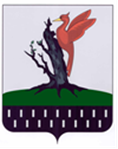 ТАТАРСТАН  РЕСПУБЛИКАСЫ АЛАБУГА  МУНИЦИПАЛЬРАЙОНЫ БАШКАРМА            КОМИТЕТЫ№ п/пКатегория граждан1Учащиеся общеобразовательных организаций Елабужского муниципального района (1-11 классы) и сопровождающие их преподаватели2Учащиеся учреждений дополнительного образования Елабужского муниципального района  и сопровождающие их преподаватели3Инвалиды 1 и 2 групп4Участники ликвидации последствий катастрофы на Чернобыльской АЭС5Многодетные семьи6Воспитанники ГБОУ «Елабужский детский дом» и  ГБУ «Социальный приют для детей и подростков «Новый дом»7Не работающие пенсионеры,  вышедшие на пенсию по возрасту, и проживающие на территории Елабужского муниципального района8Жители  Танайского сельского поселения (для посещения спортивных объектов, расположенных на территории  Танайского сельского поселения) 